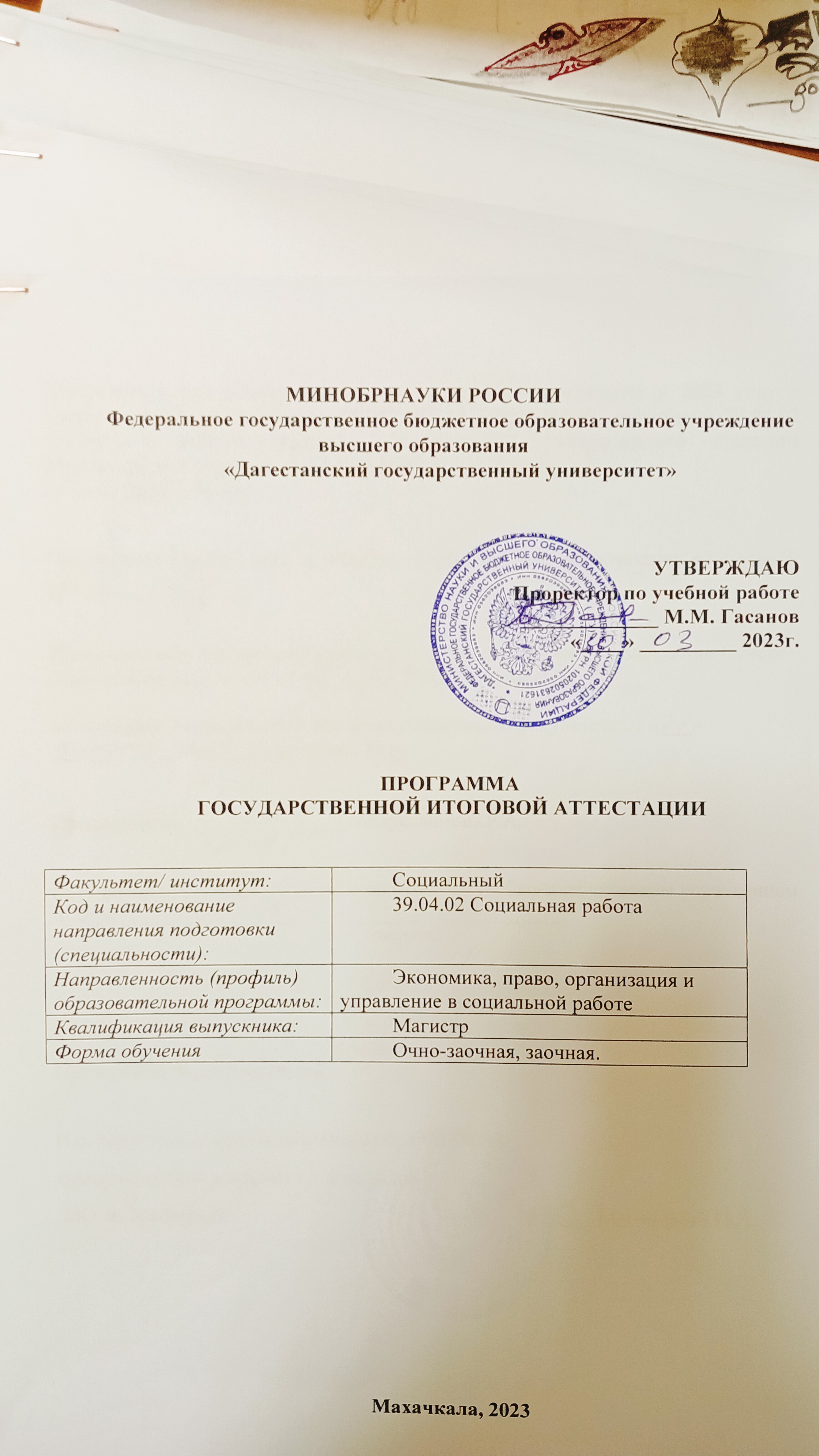 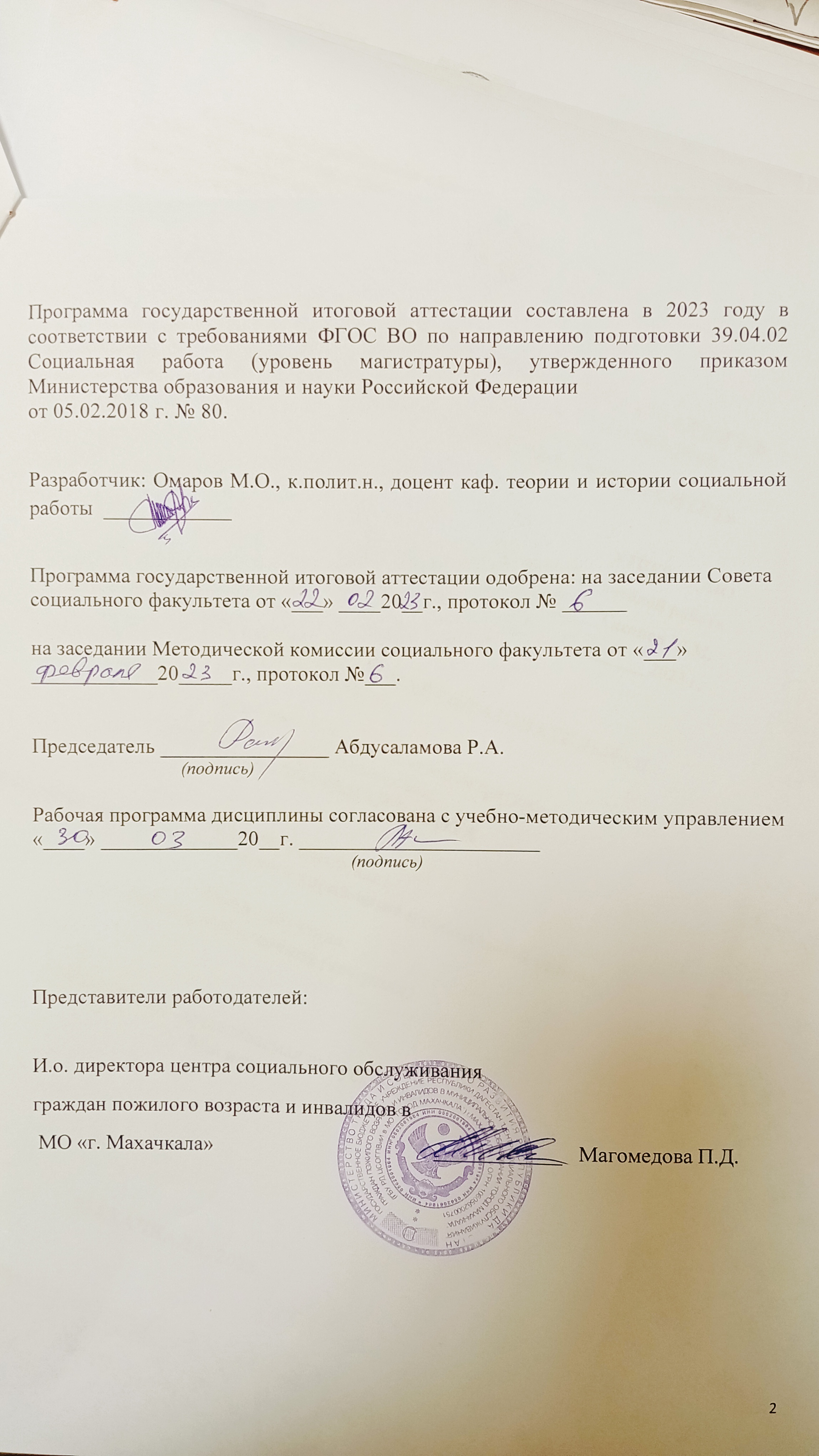 МИНОБРНАУКИ РОССИИФедеральное государственное бюджетное образовательное учреждение высшего образования«Дагестанский государственный университет»УТВЕРЖДАЮПроректор по учебной работе_____________ М.М. Гасанов«____» _________ 2023г.ПРОГРАММАГОСУДАРСТВЕННОЙ ИТОГОВОЙ АТТЕСТАЦИИМахачкала, 2023Программа государственной итоговой аттестации составлена в 2023 году в соответствии с требованиями ФГОС ВО по направлению подготовки 39.04.02 Социальная работа (уровень магистратуры), утвержденного приказом Министерства образования и науки Российской Федерации от 05.02.2018 г. № 80.Разработчик: Омаров М.О., к.полит.н., доцент каф. теории и истории социальной работы  ____________Программа государственной итоговой аттестации одобрена: на заседании Совета социального факультета от «___» ____20__г., протокол № ______на заседании Методической комиссии социального факультета от «___» ____________20_____г., протокол №___.Председатель ________________ Абдусаламова Р.А.                                 (подпись)Рабочая программа дисциплины согласована с учебно-методическим управлением «____» _____________20__г. _______________________						(подпись)													Представители работодателей:И.о. директора центра социального обслуживания граждан пожилого возраста и инвалидов в МО «г. Махачкала»                                          ____________   Магомедова П.Д.  1. Цели государственной итоговой аттестацииГосударственная итоговая аттестация (ГИА) осуществляется с целью установления уровня подготовленности выпускника высшего учебного заведения к выполнению профессиональных задач и соответствия его подготовки требованиям ФГОС ВО и основной образовательной программы по направлению подготовки (специальности) высшего образования. 2. Задачи государственной итоговой аттестацииК задачам государственной итоговой аттестации относится оценка способности и умения выпускников: – самостоятельно решать на современном уровне задачи своей профессиональной деятельности, опираясь на полученные знания, умения и сформированные навыки; – профессионально излагать специальную информацию; – научно аргументировать и защищать свою точку зрения.3. Форма проведения государственной итоговой аттестацииГосударственная итоговая аттестация в структуре образовательной программы относится к Блоку 3 и ее объем составляет 6 зачетных единиц, из них: выполнение и защита выпускной квалификационной работы – 6 з.е.Выпускная квалификационная работа (ВКР) демонстрирует уровень подготовленности выпускника к самостоятельной профессиональной деятельности. Вид выпускной квалификационной работы: выпускная квалификационная работа магистра.4. Перечень компетенций, которыми должен овладеть обучающийся в результате освоения образовательной программыВ соответствии с требованиями ФГОС ВО государственная итоговая аттестация обеспечивает контроль полноты формирования следующих общекультурных, общепрофессиональных и профессиональных компетенций, которыми должен обладать выпускник по программе магистратуры и видами профессиональной деятельности, на которые ориентирована программа магистратуры:5. Общие требования к проведению государственной итоговой аттестации5.1. Требования к выпускной квалификационной работе, порядку ее выполнения и защитыВыпускная квалификационная работа (далее – ВКР) представляет собой выполненную обучающимся работу, демонстрирующую уровень подготовленности выпускника к самостоятельной профессиональной деятельности.Перечень тем ВКР должен соответствовать основным видам профессиональной деятельности: основной - исследовательский; дополнительный - организационно-управленческий, социально-технологический и социально-проектной,  и одному или нескольким задачам профессиональной деятельности. Утверждение тем ВКР, назначение научных руководителей из числа работников университета и при необходимости консультанта (консультантов) осуществляется приказом ректора ДГУ. Задание по выполнению ВКР составляется руководителем и студентом и утверждается руководителем структурного подразделения. Контроль за ходом выполнения ВКР осуществляется научным руководителем. ВКР должна содержать следующие разделы, требования к содержанию которых определяется руководителем совместно со студентом: Титульный лист Задание Содержание Введение Основная часть Заключение Список использованных источников Приложения Основные задачи выпускной квалификационной работы:показать знания, умения и навыки по выбору и постановке социально и научно значимой проблемы ВКР, по научному и практическому поиску, отбору, анализу и обобщению исследуемого материала;проявить способность логически, профессионально и грамматически правильно излагать результаты своего исследования;проявить культуру мышления, кругозор, широту и глубину научных обобщений, видение научных и практических проблем и путей их разрешения, способность применять полученные в университете знания и умения в различных сферах профессиональной деятельности.ВКР проходит проверку на объем заимствования. Оригинальность текста не должна быть менее (для ВКР бакалавра, дипломной работы  - не менее 50 %, для магистерской диссертации – не менее 70%). Текст ВКР, за исключением текстов ВКР содержащих сведения составляющих государственную тайну, размещаются в электронно-библиотечной системе университета.Требования к оформлению ВКР и защите подробно изложены в Положении «О порядке проведения государственной итоговой аттестации по образовательным программам высшего образования - программам бакалавриата, программам специалитета и программам магистратуры в Дагестанском государственном университете» от 1.06.2018 № 516-а. (http://www.ndoc.dgu.ru/PDFF/Polojenie_GIA_DGU_2018.pdf).ВКР проходит проверку на объем заимствования. Оригинальность текста для ВКР магистров не должна быть менее 70%. Текст ВКР, за исключением текстов ВКР содержащих сведения составляющих государственную тайну, размещаются в электронно-библиотечной системе университета. 6. Учебно-методическое обеспечение государственной итоговой аттестации6.1. ЛитератураБеженцев, А.А. Система профилактики правонарушений несовершеннолетних: учебное пособие / А.А. Беженцев. - 2-е изд., стер. - Москва: Издательство «Флинта», 2017. - 297 с. - ISBN 978-5-9765-1229-0; То же [Электронный ресурс]. - URL: http://biblioclub.ru/index.php?page=book&id=103335  Войтенко А.И. Организация, управление и администрирование в социальной работе: учебник / А.И. Войтенко, Е.И.Комаров. – М.: РИОР; ИНФРА-М, 2014. – 255 с.( 3 экз)Гасанов, Али Сулейманович. Социальное прогнозирование и проектирование: учеб. пособие для студ. и аспирантов по спец. «Социальная работа» / Гасанов, Али Сулейманович, А.А. Абдусаламов; М-во образования РФ, Дагест. гос. ун-т. – Махачкала: ИПЦ ДГУ, 2003. – 101 с. – 15-00.Гулиев, Н.А. Стандартизация и сертификация социально-культурных и туристских услуг: учебное пособие / Н.А. Гулиев, Б.К. Смагулов. - 3-е изд., стереотип. - Москва: Издательство «Флинта», 2017. - 240 с. - ISBN 978-5-9765-0111-9; То же [Электронный ресурс]. - URL: http://biblioclub.ru/index.php?page=book&id=93436 (12.05.2018).Ерусланова, Раиса Ильинична. Технологии социального обслуживания лиц пожилого возраста и инвалидов на дому: учеб.пособие для образоват. прогр. высш. проф. образования по направлению подгот. и специальности «Социал. работа» / Ерусланова, Раиса Ильинична. – 4-е изд. – М.: Дашков и К, 2010, 2008. – 160 с. – Рекомендовано Рос. гос. ун-том туризма и сервиса. – ISBN 978-5-394-00559-6: 99-00. Зарецкий А.Д. Менеджмент социальной работы: учеб.пособие / А.Д. Зарецкий. – Ростов н/Д: Феникс, 2008. – 187 с. ( 3 экз)Инновационные технологии социального обслуживания населения: практика деятельности социальных служб в процессе модернизации : сборник статей / сост. А.М. Попов ; изд. ООО Издательство «Социальное обслуживание»; учред. Межрегиональная общественная организация «Ассоциация работников социальных служб» // Профессиональная библиотека работника социальной службы. Серия «Содержание, организация и технологии социального обслуживания: практика деятельности социальных служб» - 2014. - № 1. - C. 4-193: табл.; То же [Электронный ресурс]. - URL: http://biblioclub.ru/index.php?page=book&id=436814Комплексная программа по профилактике социального сиротства, реабилитации и коррекции социальных сирот и детей, пострадавших от семейного насилия / Е.И. Ананьева, В.А. Борисов, Е.А. Кабакова и др. ; под ред. Н.М. Платоновой. - 2-е изд. испр. и доп. - Санкт-Петербург : Санкт-Петербургский государственный институт психологии и социальной работы, 2009. - 477 с. : ил. - Библиогр. в кн. - ISBN 978-5-98238-016-6 ; То же [Электронный ресурс]. - URL: http://biblioclub.ru/index.php?page=book&id=277333Кравченко А.И. Социальная работа: учебник / А.И. Кравченко. – М.: Проспект, 2013. – 413 с. (5 экз)	Крылова, Г.Д. Основы стандартизации, сертификации, метрологии: учебник / Г.Д. Крылова. - 3-е изд., перераб. и доп. - Москва :Юнити-Дана, 2015. - 671 с. - Библиогр. в кн. - ISBN 978-5-238-01295-7; То же [Электронный ресурс]. - URL: http://biblioclub.ru/index.php?page=book&id=114433 (12.05.2018).Крылова, Галина Дмитриевна.   Основы стандартизации, сертификации, метрологии: Учеб.для вузов / Крылова, Галина Дмитриевна. - 3-е изд., перераб. и доп. - М. : ЮНИТИ-ДАНА, 2003. - 671 с. - Рекомендовано МО РФ. - ISBN 5-238-00524-5: 0-0. Ляшенко А.И. Организация и управление соц. работой в России: М., 2015.Магомаев М.М. Уровень и качество жизни населения: учеб. пособие Магомаев М.М., Э.Р. Магомедова;  Минобрнауки России, Дагест. гос. ун-т - Махачкала: Изд-во ДГУ, 2016 – 42 с. -59-80. http://elib.dgu.ru/data/bulluten/ipc16/soc_gum/sociology.pdfМалофеев, И.В. Услуги в системе социального обслуживания: теория и практика: монография / И.В. Малофеевизд. ООО Издательство «Социальное обслуживание»; учред. Межрегиональная общественная организация «Ассоциация работников социальных служб» // Профессиональная библиотека работника социальной службы. Серия "Теоретико-методологические и концептуальные основы социального обслуживания" - 2013. - № 6. - C. 5-193: табл. - Библиогр. в кн; То же [Электронный ресурс]. - URL: http://biblioclub.ru/index.php?page=book&id=436807 Организация, управление и администрирование в социальной работе: учеб.пособие / под ред. Е.И. Холостовой, Е.И. Комарова, О.Г. Прохоровой. – М.: Юрайт, 2011. – 425 с. (5 экз)Павленок, П.Д. Теория, история и методика социальной работы: Избранные работы: учебное пособие / П.Д. Павленок. - 10-е изд., испр. и доп. - Москва: Дашков и Ко, 2015. - 592 с. - (Среднее профессиональное образование). - ISBN 978-5-394-01426-0; То же [Электронный ресурс]. - URL: http://biblioclub.ru/index.php?page=book&id=221307Палехова П.В. Организация, управление и администрирование в социальной работе: учеб.пособие / П.В. Палехова, Т.А. Терентьева. – М.: ИНФРА-М, 2010. – 128 c. .( 3 экз)Пантелеева Т.С. Экономические основы социальной работы: учеб.для студентов учреждений высш. проф. образования / Пантелеева, Татьяна Сергеевна, Г. А. Червякова. - 3-е изд., перераб. и доп. - М.: Академия, 2009. – 191 с. - (Высшее профессиональное образование. Социальная работа). - ISBN 978-5-7695-8702-3: 457-60. http://elib.dgu.ru/data/bulluten/noyab14/soc_gum/social-work.pdfПантелеева Т.С. Экономические основы социальной работы: учеб.по-собие / Т.С. Пантелеева, Г.А. Червякова. – М.: Академия, 2009. – 191 c. (7 экз)Попова, Д.Г. Детские социальные учреждения. Цивилистический аспект : монография / Д.Г. Попова. - Кемерово: Кемеровский государственный университет, 2013. - 140 с. - ISBN 978-5-8353-1577-2; То же [Электронный ресурс]. - URL: http://biblioclub.ru/index.php?page=book&id=232458Пузанов, Б.П. Социальная адаптация, реабилитация и обучение детей с нарушениями интеллектуального развития: учебное пособие для вузов / Б.П. Пузанов. - Москва: Владос, 2017. - 89 с.: ил. - (Специальное инклюзивное образование). - Библиогр. в кн. - ISBN 978-5-9500674-6-4; То же [Электронный ресурс]. - URL: http://biblioclub.ru/index.php?page=book&id=486127Сафронова, Валентина Михайловна. Прогнозирование, проектирование и моделирование в социальной работе. учеб. пособие для студентов вузов, обуч. по направлению подгот. и специальности «Социал. раб.» / Сафронова, Валентина Михайловна. – 3-е изд., испр. и доп. – М.: Академия, 2010. – 234 с. – (Высшее профессиональное образование.Социальная работа). – Рекамендовано УМО. – ISBN 978-5-7695-7059-9: 270-60.Социальнаяквалиметрия, оценка качества и стандартизация социальных услуг: учебник / И.С. Романычев, Н.Н. Стрельникова, Л.В. Топчий и др. - Москва: Издательско-торговая корпорация «Дашков и К», 2016. - 182 с.: табл. - (Учебные издания для бакалавров). - Библиогр. в кн. - ISBN 978-5-394-02023-0; То же [Электронный ресурс]. - URL: http://biblioclub.ru/index.php?page=book&id=453438Социальная работа: учебное пособие / Н.Ф. Басов, В.М. Басова, С.В. Бойцова и др. ; под ред. Н.Ф. Басова. - 3-е изд., перераб. и доп. - Москва : Дашков и Ко, 2015. - 352 с. - (Учебные издания для бакалавров). - Библиогр.: с. 342-345. - ISBN 978-5-394-02424-5; То же [Электронный ресурс]. - URL: http://biblioclub.ru/index.php?page=book&id=253961Стандартизация продукции, процессов и услуг : учебно-практическое пособие /. - Москва: АСМС, 2012. - 297 с. - ISBN 978-5-93088-107-3; То же [Электронный ресурс]. - URL: http://biblioclub.ru/index.php?page=book&id=136767 Стофарандова В.В. Современные теории социального благополучия: учеб. - метод. пособие: направление 39.03.02. Социальная работа: профиль подготовки: Социология соц. работы: уровень высшего образования/ Минобрнауки России, Дагест. гос. ун-т - Махачкала: Изд-во ДГУ, 2016 - 71 с. 96-00. http://elib.dgu.ru/data/bulluten/ipc16/soc_gum/social_protection.pdfТехнология социальной работы: учебник / Е.И. Холостова, Л.И. Кононова, Г.И. Климантова и др.; под ред. Е.И. Холостовой, Л.И. Кононовой. - Москва : Издательско-торговая корпорация «Дашков и К°», 2016. - 478 с. - (Учебные издания для бакалавров). - Библиогр. в кн. - ISBN 978-5-394-02011-7; То же [Электронный ресурс]. - URL: http://biblioclub.ru/index.php?page=book&id=453495Холостова Е.И. Социальная политика и социальная работа: учеб.по-собие / Е.И. Холостова. – М.: Дашков и К, 2014. – 213 c. Холостова, Е.И. Социальная работа: учебник для бакалавров / Е.И. Холостова. - Москва: Дашков и Ко, 2015. - 612 с. - (Учебные издания для бакалавров). - ISBN 978-5-394-01904-3; То же [Электронный ресурс]. - URL: http://biblioclub.ru/index.php?page=book&id=114139Холостова, Е.И. Социальнаяработа с дезадаптированнымидетьми : учебное пособие / Е.И. Холостова. - 3-е изд. - Москва: Издательско-торговая корпорация «Дашков и К», 2017. - 271 с.: табл., схем. - Библиогр.: с. 199-201. - ISBN 978-5-394-01655-4; То же [Электронный ресурс]. - URL: http://biblioclub.ru/index.php?page=book&id=450741Холостова, Е.И. Социальная работа с пожилыми людьми: учебник / Е.И. Холостова. – 7-е изд., перераб. и доп. - Москва: Издательско-торговая корпорация «Дашков и К», 2017. – 339 с.: табл., схем., граф. – (Учебные издания для бакалавров). – Библиогр.: с. 310-311. – ISBN 978-5-394-02227-2; То же [Электронный ресурс]. - URL: http://biblioclub.ru/index.php?page=book&id=452561. (Дата обращения: 16.04.2018г.).Холостова, Евдокия Ивановна. Социальная работа с семьей: учеб.пособие / Холостова, Евдокия Ивановна. – 3-е изд. – М.: Дашков и К: 2009. – 211 с. – (Золотой фонд учебной литературы. Социальная работатехнол.). – ISBN 978-5-394-00065-2: 99-00.Холостова, Евдокия Ивановна. Социальная реабилитация: учеб.пособие: [для вузов по специальности «Соц. Рработа»] / Холостова, Евдокия Ивановна; Н.Ф. Дементьева. – 3-е изд. – М.: Дашков и К: 2005. – 338 с.; 21 см. – ISBN 5-94798-485-7: 130-00.Хохлова, М.М. Социальная политика: практикум / М.М. Хохлова, Э.А. Бачурин. - Красноярск: Сибирский федеральный университет, 2010. - 118 с.; То же [Электронный ресурс]. - URL: http://biblioclub.ru/index.php?page=book&id=229256Черникова, Г.В. Организация работы органов и учреждений социальной защиты населения, органов Пенсионного Фонда Российской Федерации: учебно-методический комплекс / Г.В. Черникова. - Москва; Берлин : Директ-Медиа, 2016. - 34 с.: ил. - Библиогр. в кн. - ISBN 978-5-4475-4724-0 ; То же [Электронный ресурс]. - URL: http://biblioclub.ru/index.php?page=book&id=434665Чигаева, В.Ю. Деятельность негосударственных организаций и учреждений в социальной работе: учебное пособие / В.Ю. Чигаева. - Кемерово : Кемеровский государственный университет, 2012. - 320 с. - ISBN 978-5-8353-1541-3; То же [Электронный ресурс]. - URL: http://biblioclub.ru/index.php?page=book&id=232330Яргина, Ю.В. Технологии социальной работы : учебное пособие / Ю.В. Яргина ; Поволжский государственный технологический университет. - Йошкар-Ола : ПГТУ, 2017. - 184 с. : ил. - Библиогр.: с. 174-175. - ISBN 978-5-8158-1846-0; То же [Электронный ресурс]. - URL: http://biblioclub.ru/index.php?page=book&id=4765176.2. Интернет-ресурсыПеречень ресурсов информационно-телекоммуникационной сети «Интернет»  доступ к которым предлагает студентам Даггосуниверситет:Научная библиотека ДГУ www.elib.dgu.ruНаучная электронная библиотека eLibrary.ruhttp://еlibrary.ruЭлектронно-библиотечной системе IPRbooks  (www.iprbookshop.ru)Информационный портал Elsevier в Росииhttp://elsevierscience.ruИнформационный портал НЭИКОН http://www.neicon.ruИнформационный портал «Университетская информационная Россия» http://uisrussia.msu.ruИнформационный портал «Единое окно доступа к образовательным ресурсам» http://window.edu.ruНаучная электронная библиотека «Киберленинка» http://cyberleninka.ru/Электронный ресурс Министерства здравоохранения РФ. Режим доступа: http://www.rosminzdrav.ru/Электронный ресурс Федерального Фонда ОМС. Режим доступа: http://www.ffoms.ru/portal/page/portal/top/indexЭлектронный ресурс Фонда Социального Фонда социального страхования РФ. Режим доступа: http://fss.ru/Электронный ресурс Министерства труда и социальной защиты РФ http://www.rosmintrud.ru/Электронный ресурс Федеральной службы по надзору в сфере здравоохранения. Режим доступа: http://www.roszdravnadzor.ru/Электронный ресурс Министерства здравоохранения РД. Режим доступа: http://www.mzrd.ru/Электронный ресурс Федеральной службы по надзору в сфере защиты прав потребителей и благополучия человека. Режим доступа: http://www.rospotrebnadzor.ru/Электронный ресурс Управления Федеральной службы по надзору в сфере защиты прав потребителей и благополучия человека по РД. Режим доступа: http://05.rospotrebnadzor.ru/Электронный ресурс Республиканского фонда обязательного медицинского страхования «Дагестан». Режим доступа:  http://www.fomsrd.ru/Электронный ресурс ФГБУ «НИИ медицины труда» РАМН. Режим доступа:  http://niimt.ru/Информационно-аналитический портал Института демографических исследований. Режим доступа: http://demographia.ru/7. Материально-техническое обеспечение государственной итоговой аттестацииДля проведения защиты выпускных квалификационных работ используются аудитории, оснащенные мультимедийным оборудованием для показа презентаций.8. Оценочные критерии для проведения государственной итоговой аттестации 8.1. Оценочные критерии выпускной квалификационной работыОценка результата защиты выпускной квалификационной работы производится по следующим критериям: • актуальность темы выпускной работы; • научная новизна и практическая значимость; • самостоятельность, творческий характер изучения темы; • обоснованность сделанных автором выводов и предложений; • соответствие содержания работы теме, целям и задачам, сформулированным автором; • глубина раскрытия темы; • грамотный стиль изложения; • правильность оформления и полнота библиографии и научно-справочного материала; • использование литературы на иностранных языках; • умение ориентироваться в проблемах исследуемой темы; • ответы выпускника на поставленные ему вопросы.Обобщённая оценка защиты выпускной квалификационной работы определяется с учётом отзыва руководителя и оценки рецензента (при наличии).Результаты защиты ВКР оцениваются по системе: • оценка «отлично» выставляется за глубокое раскрытие темы, качественное оформление работы, содержательность доклада и презентации; • оценка «хорошо» выставляется при соответствии вышеперечисленным критериям, но при наличии в содержании работы и её оформлении небольших недочётов или недостатков в представлении результатов к защите; • оценка «удовлетворительно» выставляется за неполное раскрытие темы, выводов и предложений, носящих общий характер, отсутствие наглядного представления работы и затруднения при ответах на вопросы; • оценка «неудовлетворительно» выставляется за слабое и неполное раскрытие темы, несамостоятельность изложения материала, выводы и предложения, носящие общий характер, отсутствие наглядного представления работы и ответов на вопросы.8.2. Оценочные средства государственной итоговой аттестацииПоказатели достижения результатов обучения при прохождении государственной итоговой аттестации, обеспечивающие определение соответствия (или несоответствия) индивидуальных результатов государственной итоговой аттестации студента поставленным целям и задачам (основным показателям оценки результатов итоговой аттестации) и компетенциям, приведены в таблице.8.3.1 Примерная тематика выпускных квалификационных работ8.3.1 Примерная тематика выпускных квалификационных работ1.Адаптация персонала учреждений социальной сферы. 2. Административное сопровождение контроля исполнения управленческих решений в социальных организациях. 3.Развитие социального государства и гражданского общества в современной России. 4. Аналитическая работа как фактор устойчивости социального управления. 5. Актуальные проблемы оптимизации условий труда в учреждениях социальной сферы. 6 Деятельность женщины-руководителя в социальной сфере. 7. Информационно- аналитическая деятельность руководителя социальной организации. 8. Информация и информационные системы как основа управления в социальной сфере. 9. Основные направления реализации социальной политики в современных условиях и их нормативно-правовое обеспечении. 10.Современный инструментарий администрирования социальной организации 11. Профессиональное сгорание специалистов социальной сферы и методы его преодоления. 12. Информационные технологии обеспечения управленческой деятельности. 13. Контроль в системе управления социальной защитой населения. 14. Моделирование организационных и психологических основ подготовки, и принятия управленческих решений. 15. Маркетинг социальных услуг. 16. Совершенствование повышения квалификации и переподготовки кадров социальной защиты 17.Организация адаптации сотрудников в органах социальной защиты населения. 18.Организация добровольческой деятельности в системе социальной работы. 19. Организация работы информационно-аналитического отдела социальной защиты. 20. Основные стратегии управления персоналом в социальной сфере. 21.Особенности работы руководителя в органах социальной защиты населения. 22.Особенности управления женским коллективом в социальной сфере. 23.Организация управления социальной защитой населения на территории субъекта Федерации. 24. Организация досуга молодежи как мера профилактики социальных девиаций. 25.Проект мероприятий по совершенствованию организационного поведения. 26.Планирование трудовой карьеры как метод регулирования профессионально-квалификационного и должностного роста персонала. 27. Проектирование организационной структуры в социальных учреждениях. 28. Прогнозирование развития учреждения социального обслуживания. 29. Процесс выработки и реализации рисковых управленческих решений в практике деятельности руководителя социальной службы. 30. Развитие системы управления учреждениями социального обслуживания. 31. Развитие методов управления в социальной сфере на примере ЦСО. 32. Разработка комплексных планов совершенствования системы управления (на примере ЦСО). 33. Развитие коммерческой деятельности в социальной сфере. 34. Развитие инновационных технологий в социальной работе (с различными группами населения и в различных сферах жизнедеятельности). 35. Роль и место приоритетных национальных проектов в обеспечении социальной безопасности Российской Федерации. 36. Роль общественных организаций в реализации городских и районных социальных программ. 37. Стиль управления как фактор формирования корпоративной культуры. 38.Современные управленческие технологии анализа деятельности руководителя социальной сферы. 39. Система социальной защиты населения в муниципальных образованиях. 40.Современные технологии обучения специалистов в социальной организации. 41.Технологии оценки профессионализма специалистов по социальной работе. 42. Условия повышения эффективности социальной работы с молодой семьей. 43.Формирование профессиональной успешности специалиста по социальной работе. 44.Экономическая и правовая основа социального государства и гражданского общества. 45.Организация предупреждения и преодоления профессиональной усталости специалистов и руководителей социальных служб.9. Методические рекомендации для подготовки к государственной итоговой аттестацииПрограмма государственной итоговой аттестации, требования к выпускным квалификационным работам и порядку их выполнения, критерии защиты выпускных квалификационных работ, утвержденные университетом, а также порядок подачи и рассмотрения апелляций доводятся до сведения студентов не позднее, чем за шесть месяцев до начала государственной итоговой аттестации в соответствии с графиком учебного процесса. Университет утверждает перечень тем выпускных квалификационных работ, предлагаемых студентам (далее – перечень тем), и доводит его до сведения студентов не позднее, чем за 6 месяцев до даты начала ГИА в соответствии с графиком учебного процесса. По письменному заявлению студента (нескольких студентов, выполняющих выпускную квалификационную работу совместно) университет может предоставить студенту (студентам) возможность подготовки и защиты выпускной квалификационной работы по теме, предложенной студентом (студентами), в случае обоснованности целесообразности ее разработки для практического применения в соответствующей области профессиональной деятельности или на конкретном объекте профессиональной деятельности. Общие требования к структуре и оформлению ВКР определены в локальном нормативном акте ДГУ - «Положении о порядке проведения государственной итоговой аттестации по образовательным программам высшего образования – программам бакалавриата, программам специалитета и программам магистратуры в Дагестанском государственном университете». 10. Особенности организации государственной итоговой аттестации инвалидов и лиц с ограниченными возможностями здоровьяРеализуемая ОПОП предусматривает возможность обучения инвалидов и лиц с ограниченными возможностями здоровья. Программа государственной итоговой аттестации для инвалидов и лиц с ограниченными возможностями здоровья разрабатывается руководителем ОПОП индивидуально, согласовывается со студентом, представителем возможного работодателя – эксперта. При выборе темы ВКР учитываются рекомендации медико-социальной экспертизы относительно возможных условий и видов труда. При проведении государственной итоговой аттестации обеспечивается соблюдение следующих общих требований: Проведение государственной итоговой аттестации для лиц с ограниченными возможностями здоровья в одной аудитории совместно с обучающимися, не имеющими ограниченных возможностей здоровья, если это не создает трудностей для обучающихся при прохождении государственной итоговой аттестации; Пользование необходимыми обучающимся техническими средствами при прохождении государственной итоговой аттестации с учетом их индивидуальных особенностей; По письменному заявлению обучающегося с ограниченными возможностями здоровья продолжительность защиты ВКР может быть увеличена по отношению к установленной продолжительности. Продолжительность выступления обучающегося при защите выпускной квалификационной работы - не более чем на 15 минут.Факультет/ институт:СоциальныйКод и наименование направления подготовки (специальности):39.04.02 Социальная работаНаправленность (профиль) образовательной программы:Экономика, право, организация и управление в социальной работеКвалификация выпускника:МагистрФорма обученияОчно-заочная, заочная.Коднаименование компетенции в соответствии с ФГОСуниверсальные компетенцииуниверсальные компетенцииУК-1Способен осуществлять критический анализ проблемных ситуаций на основе системного подхода, вырабатывать стратегию действийУК-2Способен управлять проектом на всех этапах его жизненного циклаУК-3Способен организовывать и руководить работой команды, вырабатывая командную стратегию для достижения поставленной целиУК-4Способен применять современные коммуникативные технологии, в том числе иностранном(ых) языке(ах), для академического и профессионального взаимодействияУК-5Способен анализировать и учитывать разнообразие культур в процессе межкультурного взаимодействияУК-6Способен определять и реализовывать приоритеты собственной деятельности и способы ее совершенствования на основе самооценкиобщепрофессиональные компетенцииобщепрофессиональные компетенцииОПК-1Способен применять современные информационно-коммуникационные технологии в профессиональной деятельности в сфере социальной работыОПК-2.Способен объяснять и прогнозировать социальные явления и процессы, выявлять социально-значимые проблемы и вырабатывать пути их решения на основе анализа и оценки профессиональной информации, научных теорий и концепцийОПК-3.Способен систематизировать и представлять результаты профессиональной деятельности в сфере социальной работы, в том числе в форме публичного выступления  ОПК-4.Способен к разработке, внедрению, контролю, оценке и корректировке методов и приемов осуществления профессиональной деятельности в сфере социальной работыпрофессиональные компетенциипрофессиональные компетенцииПК-1.Способен к реализации деятельности по предоставлению социальных услуг, социального сопровождения, мер социальной поддержки и государственной социальной помощи, а также профилактике обстоятельств, обусловливающих нуждаемость в социальном обслуживанииПК–2.Способен к проведению оценки обстоятельств, которые ухудшают или могут ухудшить условия жизнедеятельности граждан, определению индивидуальных потребностей граждан с целью постановки социального диагноза, ведению документации, разработки индивидуальных программ предоставления социальных услуг и мероприятий по социальному сопровождениюПК-3.Способен к осуществлению контроля качества предоставления социальных услугПК-4.Способен к организационно-управленческой работе в подразделениях организаций, реализующих меры социальной защиты гражданПК -5.способность организации деятельности подразделения (группы по реализации социальных услуг и мер социальной поддержки). Осуществлять профессиональную деятельность в соответствии с этическими требованиями к деятельности специалиста подразделения, профилактику профессиональной деформации и выгорания.ПК-6способен выявлять семейное неблагополучие в разных типах семей и семьях с детьми, оценивать риски, определять причины социального неблагополучия в семье с детьми, факторы внутрисемейного насилия, проводить диагностику отклонений в функционировании выявленных семей, а так же определять возможности активизации потенциала семье и проведения социально-психологической реабилитацииПК-7.Способен к осуществлению прогнозирования, проектирования и моделирования процессов, направленных на улучшение условий жизнедеятельности гражданПК-8Способен выявлять, формулировать, разрешать проблемы в сфере социальной работы на основе проведения прикладных исследований, в том числе опроса и мониторинга, использовать полученные результаты и данные статистической отчетности для повышения эффективности социальной работыПК-9Способен к подготовке и организации мероприятий по привлечению ресурсов организаций, общественных объединений, добровольческих (волонтерских) организаций и частных лиц к реализации социального обслуживания гражданПК-10Способен к реализации деятельности по предоставлению медико-социальных услуг, медико-социального сопровождения в процессе профилактики и лечения различных заболеваний, мер социальной поддержки и государственной социальной помощи в обстоятельствах, обусловливающих нуждаемость в медико-социальном обслуживанииПК-11Способен   учитывать в профессиональной деятельности специфику и современное сочетание глобального, национального и регионального, особенности этнокультурного развития своей страны и социокультурного пространства, поведения различных национально-этнических, половозрастных и социально-классовых групп, а также инфраструктуру обеспечения социального благополучия граждан с учетом их реальных ожиданий и потребностейПК-12Способен  формулировать и определить вектор разрешения сложных жизненных обстоятельств граждан, на основе проведения исследований актуальных проблем социальной сферы, подготовлен к содействию гражданам в поиске подходящей работы и предоставлять меры социальной защиты населения и сцелью улучшения условий жизнедеятельности гражданина и расширения его возможностей самостоятельно обеспечивать свои основные жизненные потребности, путем мобилизации собственных сил и социальных ресурсов.Коднаименование компетенции в соответствии с ФГОСнаименование компетенции в соответствии с ФГОСнаименование компетенции в соответствии с ФГОССформированные компетенции и показатели оценки результатовКоднаименование компетенции в соответствии с ФГОСнаименование компетенции в соответствии с ФГОСнаименование компетенции в соответствии с ФГОСПодготовка и защита ВКР, раздел в ВКРуниверсальные компетенцииуниверсальные компетенцииуниверсальные компетенцииуниверсальные компетенцииУК-1Способен осуществлять критический анализ проблемных ситуаций на основе системного подхода, вырабатывать стратегию действийСпособен осуществлять критический анализ проблемных ситуаций на основе системного подхода, вырабатывать стратегию действийСпособен осуществлять критический анализ проблемных ситуаций на основе системного подхода, вырабатывать стратегию действийПодготовка и защита ВКР, раздел в ВКРУК-2Способен управлять проектом на всех этапах его жизненного циклаСпособен управлять проектом на всех этапах его жизненного циклаСпособен управлять проектом на всех этапах его жизненного циклаПодготовка и защита ВКР, раздел в ВКРУК-3Способен организовывать и руководить работой команды, вырабатывая командную стратегию для достижения поставленной целиСпособен организовывать и руководить работой команды, вырабатывая командную стратегию для достижения поставленной целиСпособен организовывать и руководить работой команды, вырабатывая командную стратегию для достижения поставленной целиПодготовка и защита ВКР, раздел в ВКРУК-4Способен применять современные коммуникативные технологии, в том числе  иностранном(ых) языке(ах), для академического и профессионального взаимодействияСпособен применять современные коммуникативные технологии, в том числе  иностранном(ых) языке(ах), для академического и профессионального взаимодействияСпособен применять современные коммуникативные технологии, в том числе  иностранном(ых) языке(ах), для академического и профессионального взаимодействияПодготовка и защита ВКР, раздел в ВКРУК-5Способен анализировать и учитывать разнообразие культур в процессе межкультурного взаимодействияСпособен анализировать и учитывать разнообразие культур в процессе межкультурного взаимодействияСпособен анализировать и учитывать разнообразие культур в процессе межкультурного взаимодействияПодготовка и защита ВКР, раздел в ВКРУК-6Способен определять и реализовывать приоритеты собственной деятельности и способы ее совершенствования на основе самооценкиСпособен определять и реализовывать приоритеты собственной деятельности и способы ее совершенствования на основе самооценкиСпособен определять и реализовывать приоритеты собственной деятельности и способы ее совершенствования на основе самооценкиПодготовка и защита ВКР, раздел в ВКРобщепрофессиональные компетенцииобщепрофессиональные компетенцииобщепрофессиональные компетенцииобщепрофессиональные компетенцииобщепрофессиональные компетенцииОПК-1Способен применять современные информационнокоммуникационные технологии в профессиональной деятельности в сфере социальной работыСпособен применять современные информационнокоммуникационные технологии в профессиональной деятельности в сфере социальной работыПодготовка и защита ВКР, раздел в ВКРПодготовка и защита ВКР, раздел в ВКРОПК-2.Способен объяснять и прогнозировать социальные явления и процессы, выявлять социально-значимые проблемы и вырабатывать пути их решения на основе анализа и оценки профессиональной информации, научных теорий и концепцийСпособен объяснять и прогнозировать социальные явления и процессы, выявлять социально-значимые проблемы и вырабатывать пути их решения на основе анализа и оценки профессиональной информации, научных теорий и концепцийПодготовка и защита ВКР, раздел в ВКРПодготовка и защита ВКР, раздел в ВКРОПК-3.Способен систематизировать и представлять результаты профессиональной деятельности в сфере социальной работы, в том числе в форме публичного выступления  Способен систематизировать и представлять результаты профессиональной деятельности в сфере социальной работы, в том числе в форме публичного выступления  Подготовка и защита ВКР, раздел в ВКРПодготовка и защита ВКР, раздел в ВКРОПК-4.Способен к разработке, внедрению, контролю, оценке и корректировке методов и приемов осуществления профессиональной деятельности в сфере социальной работыСпособен к разработке, внедрению, контролю, оценке и корректировке методов и приемов осуществления профессиональной деятельности в сфере социальной работыПодготовка и защита ВКР, раздел в ВКРПодготовка и защита ВКР, раздел в ВКРпрофессиональные компетенциипрофессиональные компетенциипрофессиональные компетенциипрофессиональные компетенциипрофессиональные компетенцииПК-1.Способен к реализации деятельности по предоставлению социальных услуг, социального сопровождения, мер социальной поддержки и государственной социальной помощи, а также профилактике обстоятельств, обусловливающих нуждаемость в социальном обслуживанииПодготовка и защита ВКР, раздел в ВКРПодготовка и защита ВКР, раздел в ВКРПодготовка и защита ВКР, раздел в ВКРПК–2.Способен к проведению оценки обстоятельств, которые ухудшают или могут ухудшить условия жизнедеятельности граждан, определению индивидуальных потребностей граждан с целью постановки социального диагноза, ведению документации, разработки индивидуальных программ предоставления социальных услуг и мероприятий по социальному сопровождениюПодготовка и защита ВКР, раздел в ВКРПодготовка и защита ВКР, раздел в ВКРПодготовка и защита ВКР, раздел в ВКРПК-3.Способен к осуществлению контроля качества предоставления социальных услугПодготовка и защита ВКР, раздел в ВКРПодготовка и защита ВКР, раздел в ВКРПодготовка и защита ВКР, раздел в ВКРПК-4.Способен к организационно-управленческой работе в подразделениях организаций, реализующих меры социальной защиты гражданПодготовка и защита ВКР, раздел в ВКРПодготовка и защита ВКР, раздел в ВКРПодготовка и защита ВКР, раздел в ВКРПК -5.Способен к организации деятельности подразделения (группы по реализации социальных услуг и мер социальной поддержки). Осуществлять профессиональную деятельность в соответствии с этическими требованиями к деятельности специалиста подразделения, профилактику профессиональной деформации и выгорания.Подготовка и защита ВКР, раздел в ВКРПодготовка и защита ВКР, раздел в ВКРПодготовка и защита ВКР, раздел в ВКРПК-6Способен выявлять семейное неблагополучие в разных типах семей и семьях с детьми,               оценивать риски, определять причины социального неблагополучия в семье с детьми, факторы внутрисемейного насилия, проводить диагностику отклонений в функционировании выявленных семей, а так же определять возможности активизации потенциала семье и проведения социально-психологической реабилитацииПодготовка и защита ВКР, раздел в ВКРПодготовка и защита ВКР, раздел в ВКРПодготовка и защита ВКР, раздел в ВКРПК-7Способен к осуществлению прогнозирования, проектирования и моделирования процессов, направленных на улучшение условий жизнедеятельности гражданПодготовка и защита ВКР, раздел в ВКРПодготовка и защита ВКР, раздел в ВКРПодготовка и защита ВКР, раздел в ВКРПК-8Способен выявлять, формулировать, разрешать проблемы в сфере социальной работы на основе проведения прикладных исследований, в том числе опроса и мониторинга, использовать полученные результаты и данные статистической отчетности для повышения эффективности социальной работыПодготовка и защита ВКР, раздел в ВКРПодготовка и защита ВКР, раздел в ВКРПодготовка и защита ВКР, раздел в ВКРПК-9Способен к подготовке и организации мероприятий по привлечению ресурсов организаций, общественных объединений, добровольческих (волонтерских) организаций и частных лиц к реализации социального обслуживания гражданПодготовка и защита ВКР, раздел в ВКРПодготовка и защита ВКР, раздел в ВКРПодготовка и защита ВКР, раздел в ВКРПК-10Способен к реализации деятельности по предоставлению медико-социальных услуг, медико-социального сопровождения в процессе профилактики и лечения различных заболеваний, мер социальной поддержки и государственной социальной помощи в обстоятельствах, обусловливающих нуждаемость в медико-социальном обслуживанииПодготовка и защита ВКР, раздел в ВКРПодготовка и защита ВКР, раздел в ВКРПодготовка и защита ВКР, раздел в ВКРПК-11Способен   учитывать в профессиональной деятельности специфику и современное сочетание глобального, национального и регионального, особенности этнокультурного развития своей страны и социокультурного пространства, поведения различных национально-этнических, половозрастных и социально-классовых групп, а также инфраструктуру обеспечения социального благополучия граждан с учетом их реальных ожиданий и потребностейПодготовка и защита ВКР, раздел в ВКРПодготовка и защита ВКР, раздел в ВКРПодготовка и защита ВКР, раздел в ВКРПК-12Способен формулировать и определить вектор разрешения сложных жизненных обстоятельств   граждан, на основе проведения исследований актуальных проблем  социальной сферы, подготовлен к содействию гражданам в поиске подходящей работы и предоставлять меры социальной защиты населения и с целью улучшения условий жизнедеятельности гражданина и расширения его возможностей самостоятельно обеспечивать свои основные жизненные потребности, путем мобилизации собственных сил  и социальных ресурсов.Подготовка и защита ВКР, раздел в ВКРПодготовка и защита ВКР, раздел в ВКРПодготовка и защита ВКР, раздел в ВКР